Zmiany wersja YW konfiguracji raportu zbiórek dodano parametr: Tylko aktualne umowy. Zaznaczając go do raportu zbiórek będą brane tylko umowy aktywne (aktualne).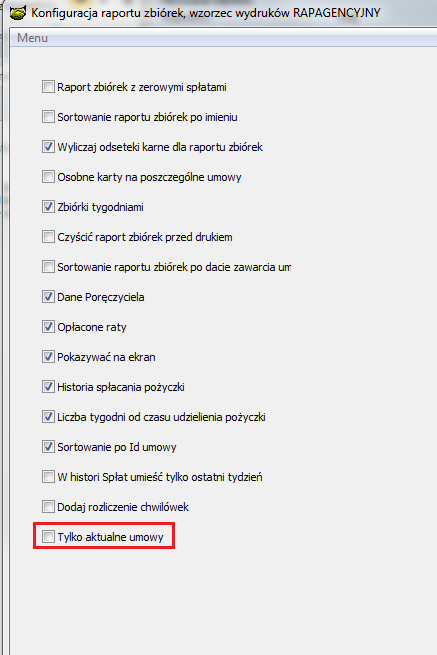 W danych firmy w zakładce „Logo firmy” dodano nowy parametr Kolor interfejsu. Wybranie odpowiedniego koloru spowoduje zmianę wyglądu  okien programu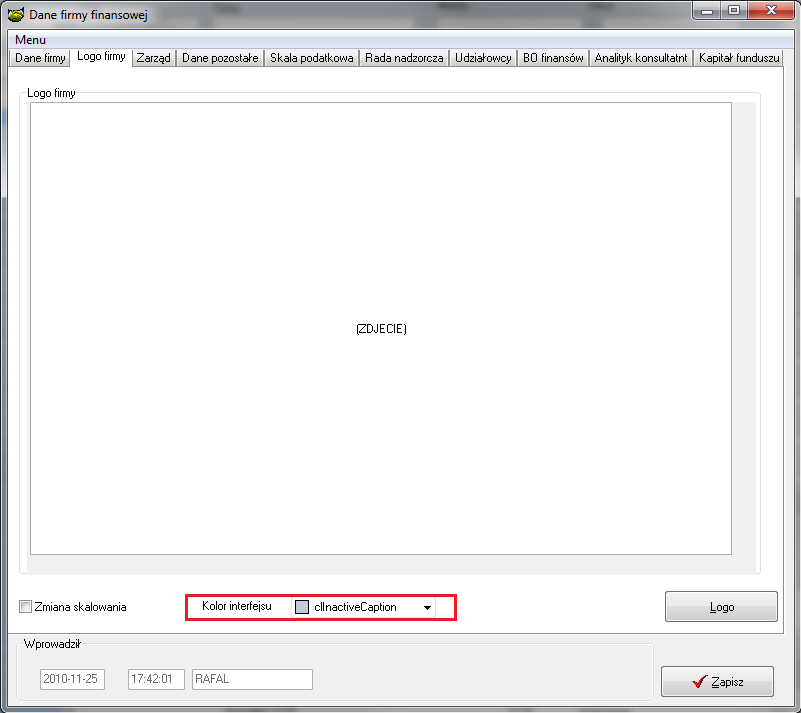 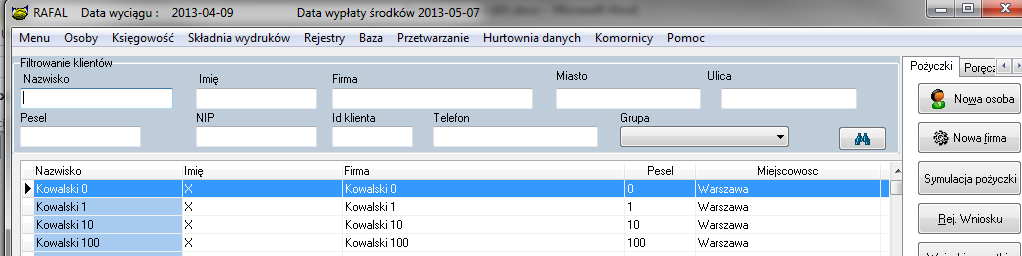 W kontakcie z klientem (opcja Korespondencja) dodano następujące pola :- Przełożony – Kierownik pośrednika danej umowy. Wskazujemy do poprzez dwukrotne kliknięcie w to pole- Data zlecenia – Data zlecenia kontaktu,- dot. Zlecenia – Pole to pojawi się w momencie wyboru rodzaju kontaktu o kodzie 100 i 101 (w domyśle Wizyta Płatna i Wizyta Bezpłatna) Kontakt taki będzie zdanie raportu ze zleconej wizyty windykacyjnej.- Do wyniku kontaktu dodano dodatkowe możliwości :SMS, Monit1, Monit2, Zlecenie wizyty, Przedsądowe, Wypowiedzenie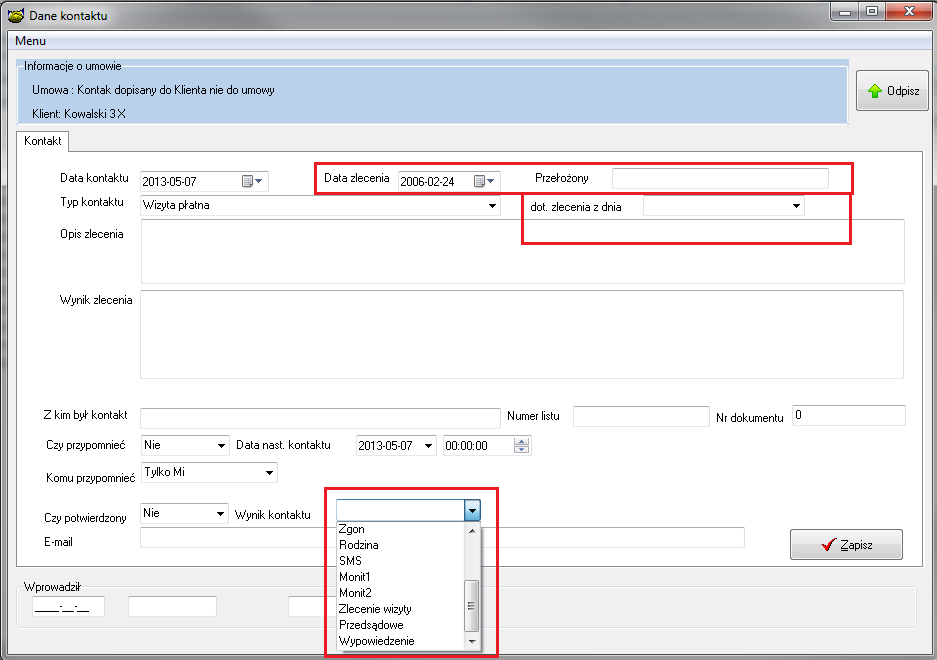 W oknie korespondencji dodano kolumny: Data nast. Kontaktu oraz Id kontaktu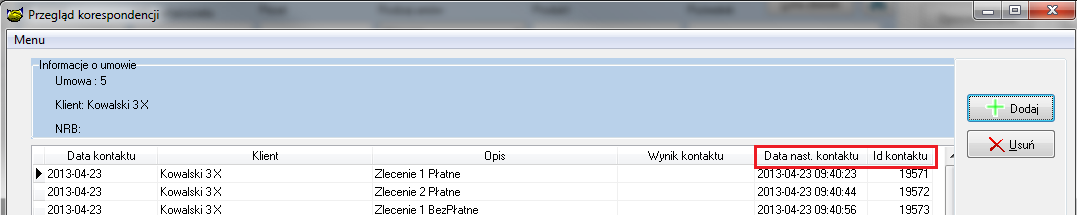 W Oknie zaległości najeżdżając kursorem myszki na tytuł danej kolumny uzyskamy szczegółową podpowiedź jakich danych ta kolumna dotyczy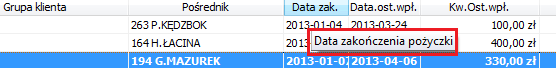 Ponadto w zaległościach pod prawym klawiszem myszki 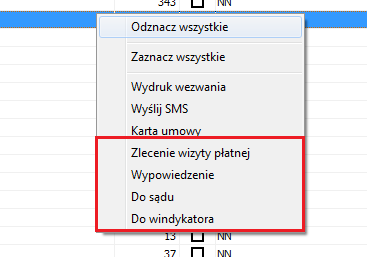 Zlecenie wizyty windykowanej płatnej (kod kontaktu 021) spowoduje założenie kontaktu zlecenia wizyty oraz wydrukowanie Karty umowy klienta (wszystkie zaznaczone pozycje „ptaszkiem”)Wypowiedzenie – dla zaznaczonych umów zostaje dodany nowy kontakt wypowiedzenia. Umowa zostaję wypowiedziane z odpowiednimi opłatami. Zostaje wydrukowane pismo wypowiedzenia wraz z kartą umowy i terminarzem spłat.Do sądu – Zostaje wydrukowana lista umów zaznaczonych (skierowanych do sądu) oraz karty umowy do każdej z nich.Do windykatora – Zostaje założony nowy kontakt (zlecenie wizyty posądowej kod 201 ) oraz wydrukowana karta umowy.Wysłanie smsa – spowoduje utworzenie kontaktu nowego rodzaju SMS – zaległości kod 200Przy generowaniu Monitu 1/Monitu2  zostanie założony również kontakt zlecenia wizyty bezpłatnej kod 022Dodano nowe prawo dla operatora umożliwiające zlecanie wizyt płatnych. Zakładanie kontaktów o kodzie 021 i 022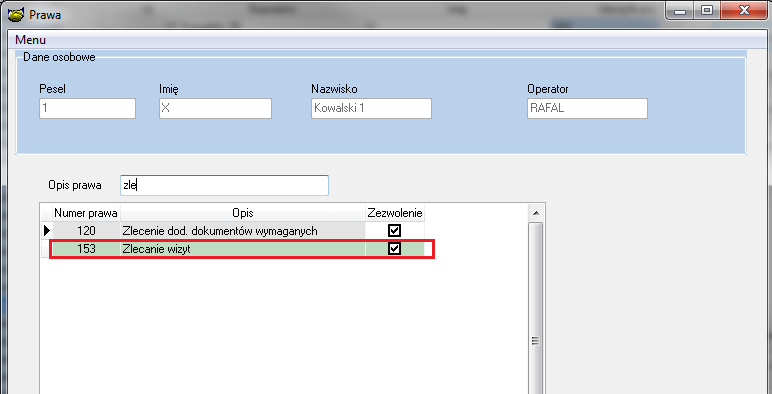 Na ekranie głównym dodano dodatkowy filtr dotyczący adresu klietna numer domu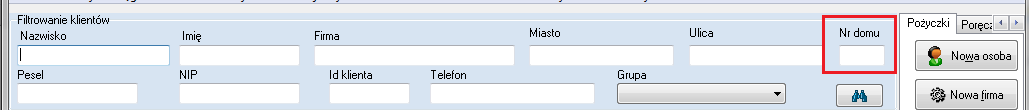 W zlecaniu dokumentów we wnioskach wszystkich, można ustalić jakie prawo (status) musi posiadać dany operator by dokument zatwierdzić.Statusy operatora to:DecydentAnalitykWeryfikator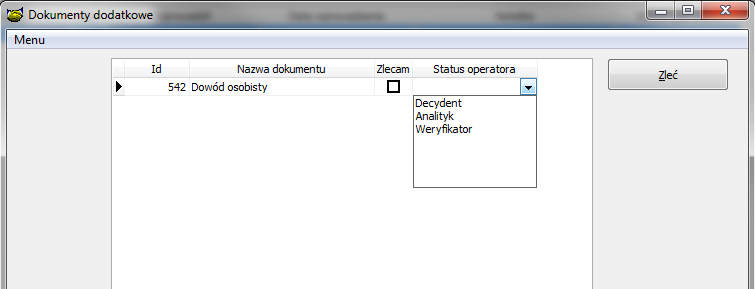 Przy zatwierdzaniu dokumentu, gdy zalogowany operator nie ma danego statusu system nie zezwoli mu na zatwierdzenie dokumentu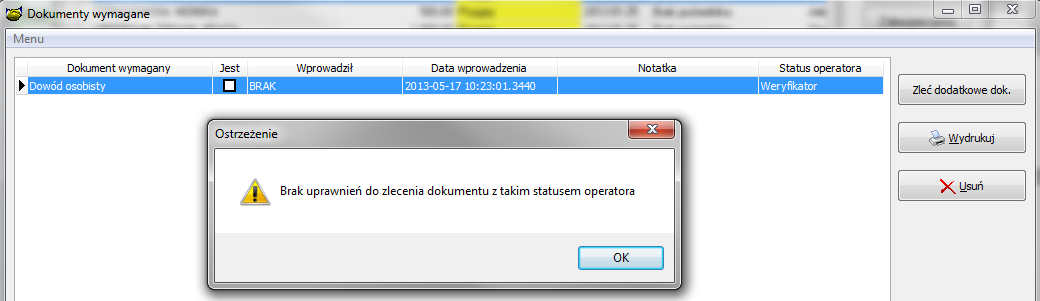 Do wniosku pożyczkowego dla osób fizycznych oraz do danych umowy (zakładka dane pozostałe) dodano dodatkowe pole „Dyskrecja”. 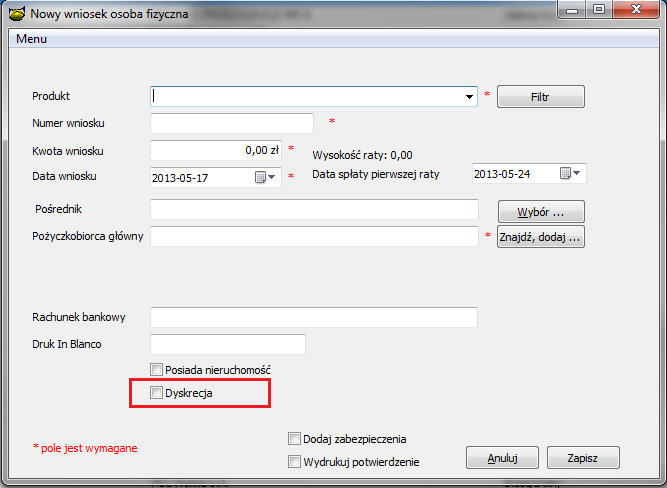 Dane umowy 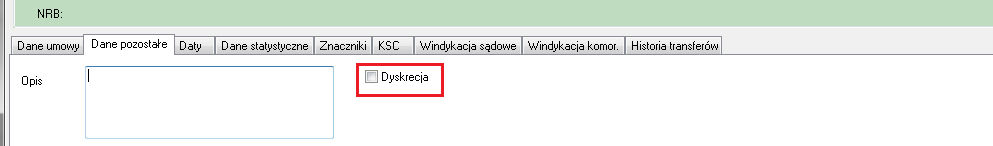 Do raportu wypłat klientów dodano dwie dodatkowe kolumny:Łączne zobowiązanie do spłaty – kwota jaką klient ma spłacić w momenci startu pożyczkiOpłaty dodatkowe – suma kolumn obsługa w domu + Kwota prowizji z umowy + Odsetki do spłaty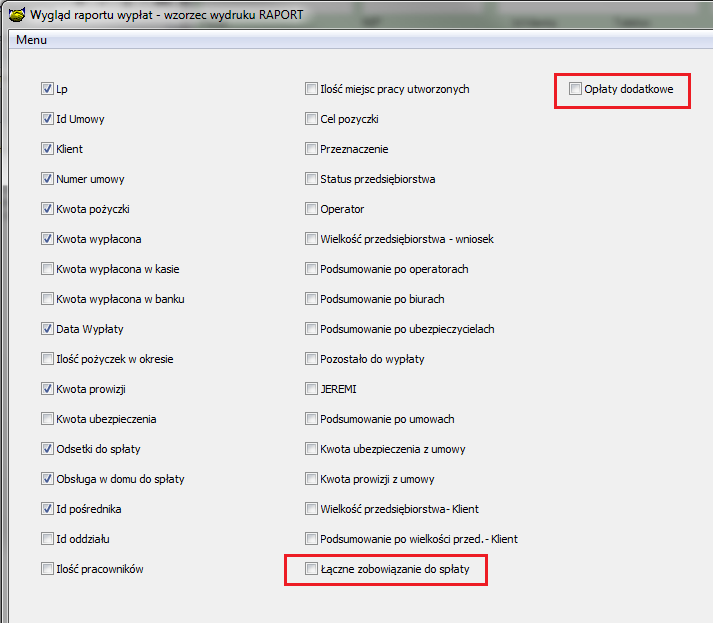 Do raportu stanów dołożono również dwa dodatkowe pola:Pośrednik – identyfikator pośrednika danej umowyZaległości razem – łączna zaległość pożyczki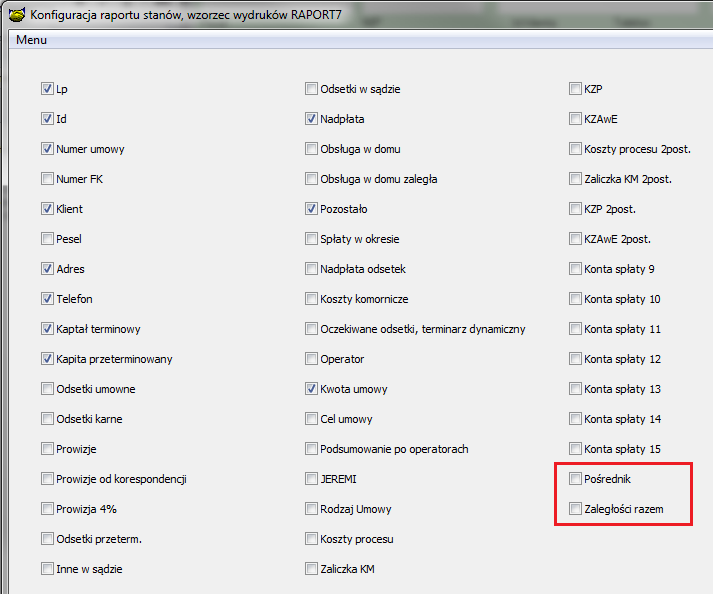 Możliwość zapisania rekomendacji do wniosku. Rekomendacje do wniosku można zapisać w opcji wnioski wszystkie klawisz „Rekomendacje”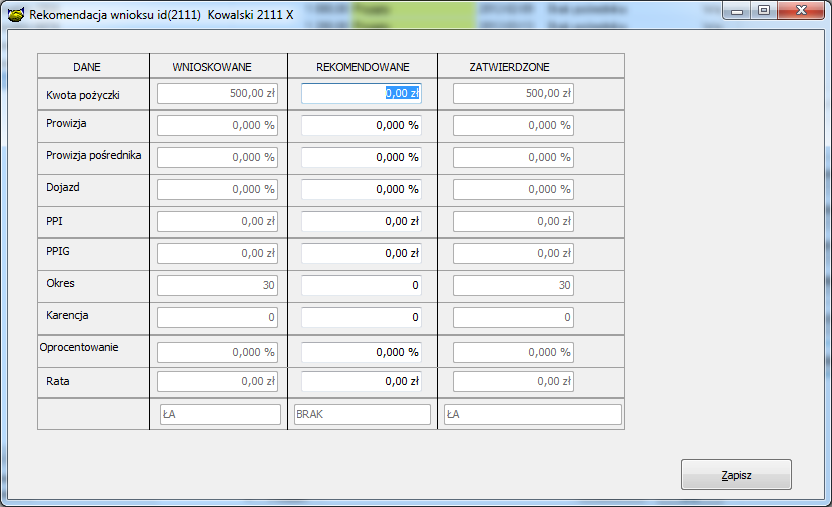 Rozbudowano historie klienta, obecnie można wejść do historii klienta i sprawdzić  kto i jakie zmiany wprowadził.Dodano funkcjonalność nie pozwalającą na złożenie nowego wniosku jeżeli klient był zakładany bądź modyfikowany dalej niż 2 lata temu.  Zmiana została podyktowana potrzebą zapewnienia że dane są aktualne. Jeżeli pojawi komunikat przed rejestracją wniosku należy wejść do edycji klienta sprawdzić aktualność danych  i zapisać dane klienta ponownie.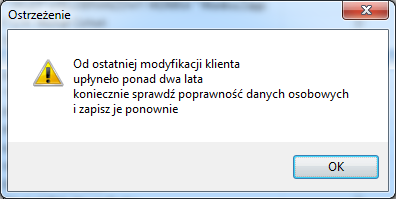  Zmiana w opcji rejestracja wnioskuDodano możliwość wprowadzenia opisu wniosku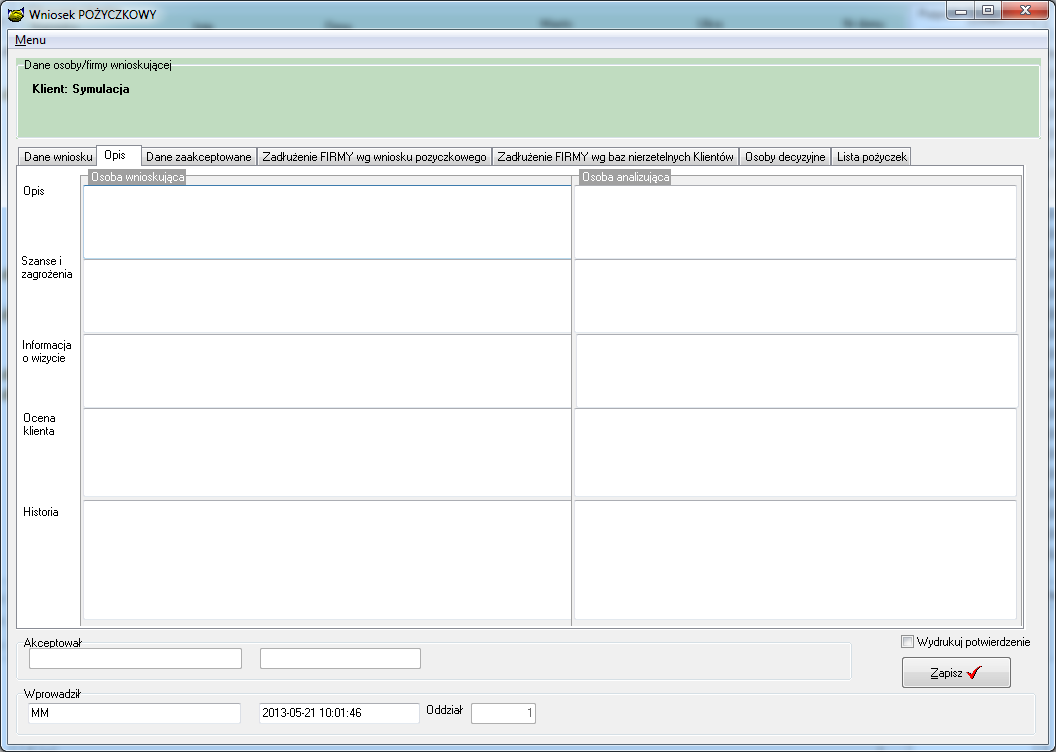 Dodano możliwość wpisania danych dotyczących zadłużenia firmy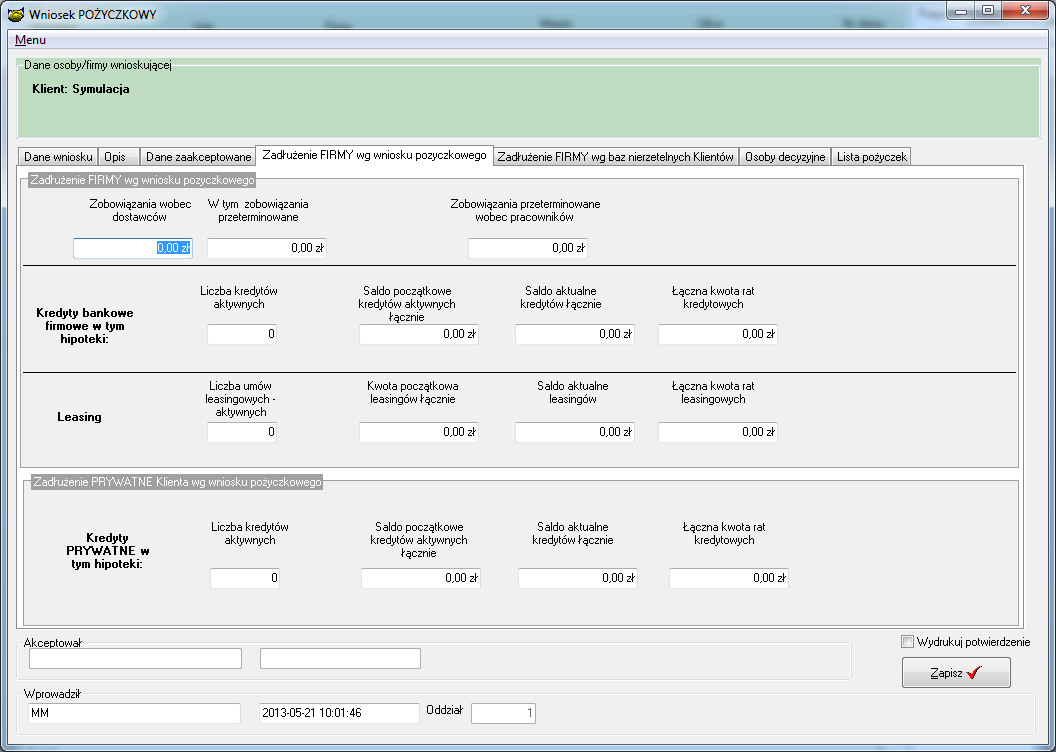 Dodano możliwość zapisania informacji uzyskanych z bazy nierzetelnych kontrahentów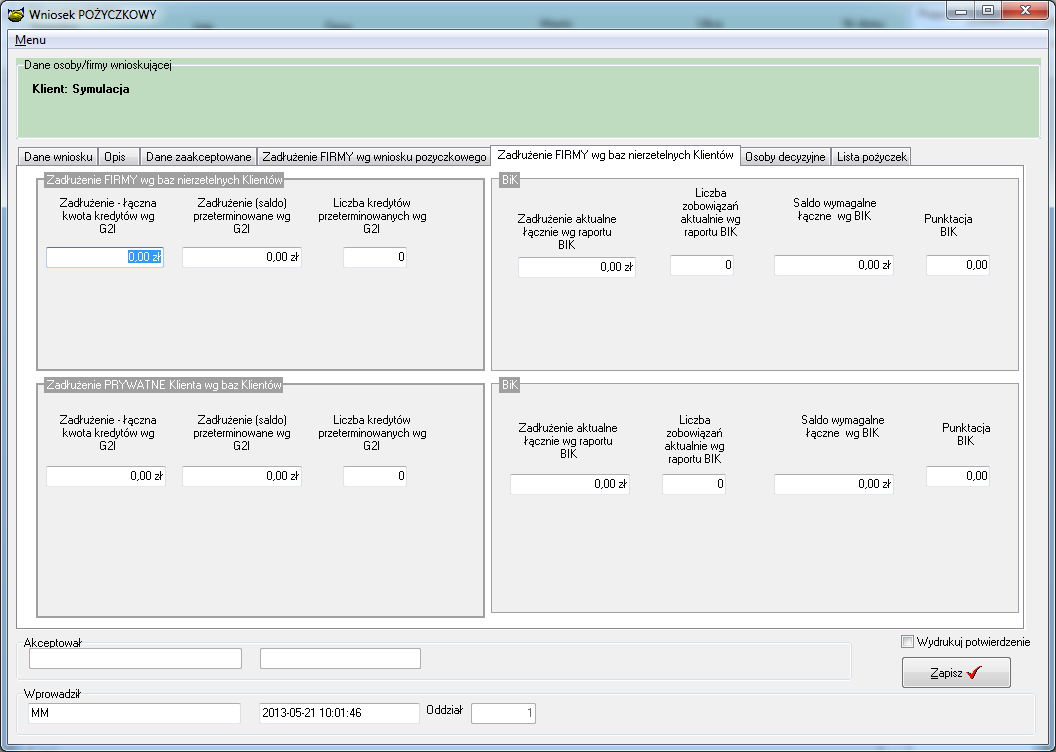 Wprowadzono możliwość wpisania listy pożyczek jakie obecnie ma klient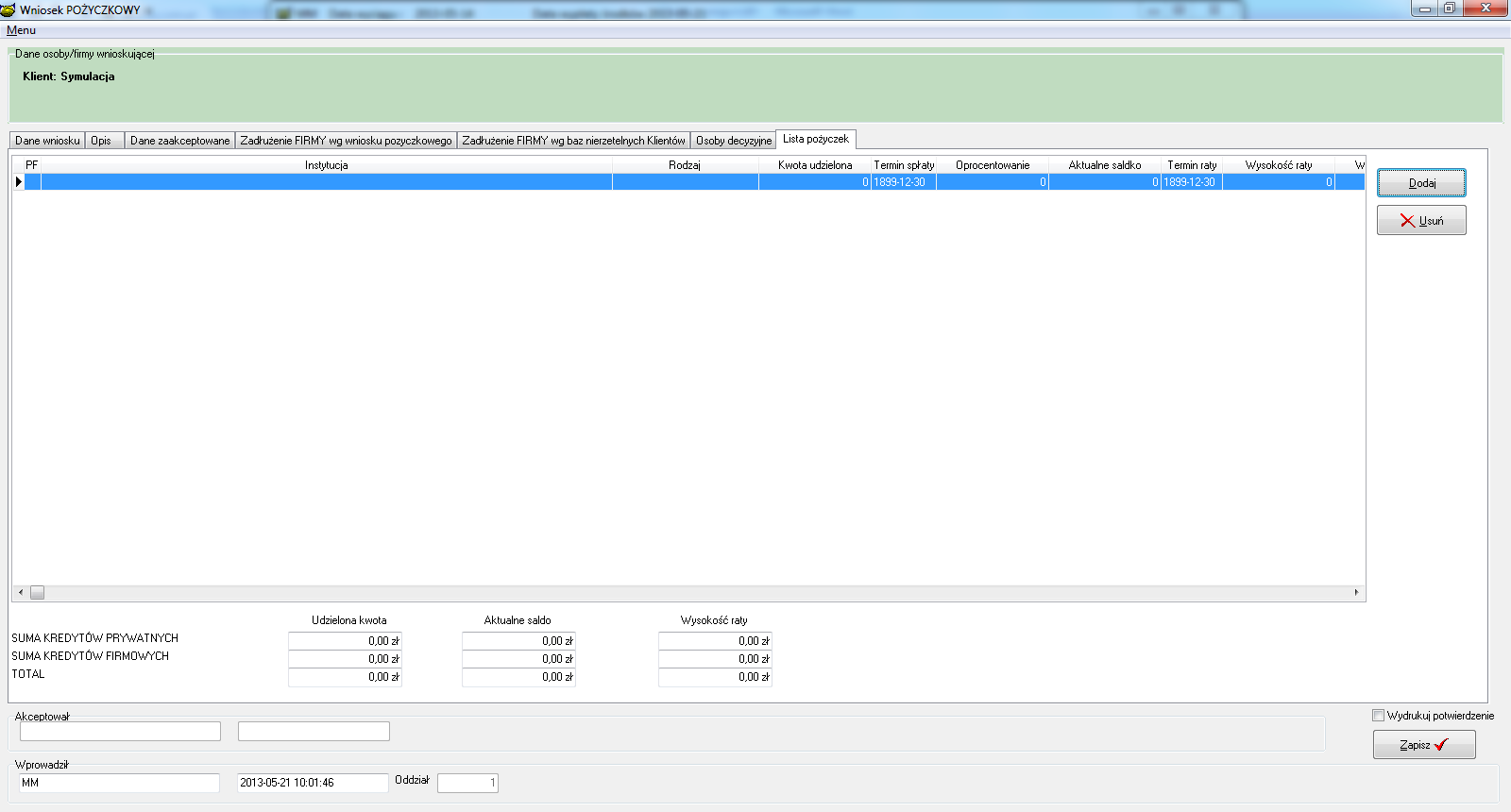 Informacja do instalacji wersjiWykonać kopię bazy !Zamienić plik pbaza.exe na aktualnyWykonać instalacje bazy danych opcja Baza->Instalacja wersji